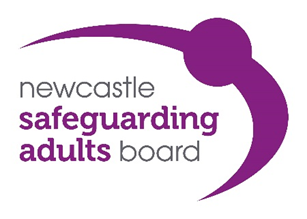 Newcastle Safeguarding Adults Board Strategic Annual Plan 2021-22“Ensuring Newcastle is an increasingly safer city for adults at risk of abuse or neglect.”The Care Act (2014) requires all Safeguarding Adult Boards to produce and publish a Strategic Annual Plan. The Newcastle Safeguarding Adults Board (NSAB) Strategic Annual Plan provides information on specific objectives, supporting actions and target timescales required to deliver the Board’s vision and priorities. It sets out how the NSAB seeks to prevent abuse and neglect and how the NSAB will protect people with care and support needs who are or may be at risk. The Strategic Annual Plan is informed by a number of different sources including:Legislation, specifically the requirements of the Care Act (2014);Performance information and data analysis;Learning from case reviews;Priorities emerging form joint work with other multi-agency partnerships e.g. Newcastle Safeguarding Children’s Partnership (NSCP) and Safe NewcastleLearning from all partner agency experiences and reponses during the Covid PandemicConsultation with partners, the public and practitioners. The Strategic Annual Plan attempts to address weaknesses and respond to opportunities that have been identified.  Progress in relation to the plan will be reviewed at each NSAB meeting. A Red Amber Green (RAG) rating is used to assess progress in relation to each action area. The following index indicates how the rating is decided:Given the ongoing impact of the Covid-19 pandemic, the NSAB acknowledges that the strategic annual plan for 2021-22 includes objectives which are likely to take more than one year to achieve and these will be carried over into the following year’s plan. The NSAB works closely with other partnerships and organisations to achieve and support objectives that keep adults with care and support needs safe in Newcastle. The Strategic Annual Plan identifies which actions the Board leads on, and which it contributes to and influences.GlossaryNSAB Strategic Annual Plan 2021-22NSAB Core Business Plan 2021-22Status RatingStatus RatingGreenAction on track and progressing to plan, no problems that will impact on schedule. No action required from NSAB.AmberSome problems and or delays with the action but expected to recover. Highlighted to inform NSAB, to be monitored and reviewedRedMajor problems and issues threatening the action, behind schedule and not expected to recover. Requires intervention from NSABCompleteAction fully completedADASSAssociation of Directors of Adult Social ServicesCESVCriminal Exploitation and Serious ViolenceCCGClinical Commissioning GroupDoLSDeprivation of Liberty SafeguardsIPCImproving Practice CommitteeLGALocal Government AssociationLPSLiberty Protection SafeguardsMASHMulti-Agency Safeguarding HubMCAMental Capacity ActMSETMissing, Sexually Exploited, Trafficked (Sub-Committee)MSPMaking Safeguarding PersonalNSABNewcastle Safeguarding Adults BoardNSCPNewcastle Safeguarding Children’s PartnershipSAR Safeguarding Adults Review VCSVoluntary and Community SectorYHNYour Homes NewcastleYJPBYouth Justice Partnership Board1. Empowerment: Individuals will be asked what they want as the outcomes from the safeguarding process and these outcomes will directly inform what happens wherever possible.1. Empowerment: Individuals will be asked what they want as the outcomes from the safeguarding process and these outcomes will directly inform what happens wherever possible.1. Empowerment: Individuals will be asked what they want as the outcomes from the safeguarding process and these outcomes will directly inform what happens wherever possible.1. Empowerment: Individuals will be asked what they want as the outcomes from the safeguarding process and these outcomes will directly inform what happens wherever possible.1. Empowerment: Individuals will be asked what they want as the outcomes from the safeguarding process and these outcomes will directly inform what happens wherever possible.1. Empowerment: Individuals will be asked what they want as the outcomes from the safeguarding process and these outcomes will directly inform what happens wherever possible.1. Empowerment: Individuals will be asked what they want as the outcomes from the safeguarding process and these outcomes will directly inform what happens wherever possible.1. Empowerment: Individuals will be asked what they want as the outcomes from the safeguarding process and these outcomes will directly inform what happens wherever possible.1. Empowerment: Individuals will be asked what they want as the outcomes from the safeguarding process and these outcomes will directly inform what happens wherever possible.1. Empowerment: Individuals will be asked what they want as the outcomes from the safeguarding process and these outcomes will directly inform what happens wherever possible.RationaleOutcomeAction(s)Lead Officer or GroupTimescale/Review DateStatusProgressEvidence of Achievement1.1Care Act 2014Making Safeguarding Personal Toolkit 20202020-21 Mid-Year Performance InformationPeople at risk of harm (or their representatives) are asked what they want to happen as a result of a safeguarding adults concern and these views inform the Section 42 enquiry.  NSAB to receive a twice-yearly report from the Improving Practice Committee on the Making Safeguarding Personal (MSP) ScorecardTarget support and awareness raising with referrers about the importance of seeking views of the adult at risk or their representative.Multi-agency audit of referral forms to ensure essential MSP information is being included. Improving Practice Committee(NSAB Lead)NSAB Coordinator(NSAB Lead)Multi-agency audit group(NSAB Lead)Sep 2021Jan 2022Sep 2021Sep 2021 Red Amber Green CompleteMay: 1.1Care Act 2014Making Safeguarding Personal Toolkit 20202020-21 Mid-Year Performance InformationPeople at risk of harm (or their representatives) are asked what they want to happen as a result of a safeguarding adults concern and these views inform the Section 42 enquiry.  NSAB to receive a twice-yearly report from the Improving Practice Committee on the Making Safeguarding Personal (MSP) ScorecardTarget support and awareness raising with referrers about the importance of seeking views of the adult at risk or their representative.Multi-agency audit of referral forms to ensure essential MSP information is being included. Improving Practice Committee(NSAB Lead)NSAB Coordinator(NSAB Lead)Multi-agency audit group(NSAB Lead)Sep 2021Jan 2022Sep 2021Sep 2021 Red Amber Green CompleteJuly: 1.1Care Act 2014Making Safeguarding Personal Toolkit 20202020-21 Mid-Year Performance InformationPeople at risk of harm (or their representatives) are asked what they want to happen as a result of a safeguarding adults concern and these views inform the Section 42 enquiry.  NSAB to receive a twice-yearly report from the Improving Practice Committee on the Making Safeguarding Personal (MSP) ScorecardTarget support and awareness raising with referrers about the importance of seeking views of the adult at risk or their representative.Multi-agency audit of referral forms to ensure essential MSP information is being included. Improving Practice Committee(NSAB Lead)NSAB Coordinator(NSAB Lead)Multi-agency audit group(NSAB Lead)Sep 2021Jan 2022Sep 2021Sep 2021 Red Amber Green CompleteSeptember: 1.1Care Act 2014Making Safeguarding Personal Toolkit 20202020-21 Mid-Year Performance InformationPeople at risk of harm (or their representatives) are asked what they want to happen as a result of a safeguarding adults concern and these views inform the Section 42 enquiry.  NSAB to receive a twice-yearly report from the Improving Practice Committee on the Making Safeguarding Personal (MSP) ScorecardTarget support and awareness raising with referrers about the importance of seeking views of the adult at risk or their representative.Multi-agency audit of referral forms to ensure essential MSP information is being included. Improving Practice Committee(NSAB Lead)NSAB Coordinator(NSAB Lead)Multi-agency audit group(NSAB Lead)Sep 2021Jan 2022Sep 2021Sep 2021 Red Amber Green CompleteNovember:  1.1Care Act 2014Making Safeguarding Personal Toolkit 20202020-21 Mid-Year Performance InformationPeople at risk of harm (or their representatives) are asked what they want to happen as a result of a safeguarding adults concern and these views inform the Section 42 enquiry.  NSAB to receive a twice-yearly report from the Improving Practice Committee on the Making Safeguarding Personal (MSP) ScorecardTarget support and awareness raising with referrers about the importance of seeking views of the adult at risk or their representative.Multi-agency audit of referral forms to ensure essential MSP information is being included. Improving Practice Committee(NSAB Lead)NSAB Coordinator(NSAB Lead)Multi-agency audit group(NSAB Lead)Sep 2021Jan 2022Sep 2021Sep 2021 Red Amber Green CompleteJanuary: 1.1Care Act 2014Making Safeguarding Personal Toolkit 20202020-21 Mid-Year Performance InformationPeople at risk of harm (or their representatives) are asked what they want to happen as a result of a safeguarding adults concern and these views inform the Section 42 enquiry.  NSAB to receive a twice-yearly report from the Improving Practice Committee on the Making Safeguarding Personal (MSP) ScorecardTarget support and awareness raising with referrers about the importance of seeking views of the adult at risk or their representative.Multi-agency audit of referral forms to ensure essential MSP information is being included. Improving Practice Committee(NSAB Lead)NSAB Coordinator(NSAB Lead)Multi-agency audit group(NSAB Lead)Sep 2021Jan 2022Sep 2021Sep 2021 Red Amber Green CompleteMarch: 1.2Making Safeguarding Personal Toolkit 2020Covid recovery/refocusNSAB Self-Assessment 2020-21People who have been involved in safeguarding adults enquiries have the opportunity to feedback on their experience and this informs service developmentSeek feedback from adults at risk/their representatives on their involvement in virtual safeguarding adults enquiries. Explore different methods for people to be able to provide feedback on their experience of the safeguarding adults process.NSAB Coordinator and Service Improvement Lead, Safeguarding AdultsJuly 2021January 2022 Red Amber Green CompleteMay: 1.2Making Safeguarding Personal Toolkit 2020Covid recovery/refocusNSAB Self-Assessment 2020-21People who have been involved in safeguarding adults enquiries have the opportunity to feedback on their experience and this informs service developmentSeek feedback from adults at risk/their representatives on their involvement in virtual safeguarding adults enquiries. Explore different methods for people to be able to provide feedback on their experience of the safeguarding adults process.NSAB Coordinator and Service Improvement Lead, Safeguarding AdultsJuly 2021January 2022 Red Amber Green CompleteJuly: 1.2Making Safeguarding Personal Toolkit 2020Covid recovery/refocusNSAB Self-Assessment 2020-21People who have been involved in safeguarding adults enquiries have the opportunity to feedback on their experience and this informs service developmentSeek feedback from adults at risk/their representatives on their involvement in virtual safeguarding adults enquiries. Explore different methods for people to be able to provide feedback on their experience of the safeguarding adults process.NSAB Coordinator and Service Improvement Lead, Safeguarding AdultsJuly 2021January 2022 Red Amber Green CompleteSeptember: 1.2Making Safeguarding Personal Toolkit 2020Covid recovery/refocusNSAB Self-Assessment 2020-21People who have been involved in safeguarding adults enquiries have the opportunity to feedback on their experience and this informs service developmentSeek feedback from adults at risk/their representatives on their involvement in virtual safeguarding adults enquiries. Explore different methods for people to be able to provide feedback on their experience of the safeguarding adults process.NSAB Coordinator and Service Improvement Lead, Safeguarding AdultsJuly 2021January 2022 Red Amber Green CompleteNovember:  1.2Making Safeguarding Personal Toolkit 2020Covid recovery/refocusNSAB Self-Assessment 2020-21People who have been involved in safeguarding adults enquiries have the opportunity to feedback on their experience and this informs service developmentSeek feedback from adults at risk/their representatives on their involvement in virtual safeguarding adults enquiries. Explore different methods for people to be able to provide feedback on their experience of the safeguarding adults process.NSAB Coordinator and Service Improvement Lead, Safeguarding AdultsJuly 2021January 2022 Red Amber Green CompleteJanuary:. 1.2Making Safeguarding Personal Toolkit 2020Covid recovery/refocusNSAB Self-Assessment 2020-21People who have been involved in safeguarding adults enquiries have the opportunity to feedback on their experience and this informs service developmentSeek feedback from adults at risk/their representatives on their involvement in virtual safeguarding adults enquiries. Explore different methods for people to be able to provide feedback on their experience of the safeguarding adults process.NSAB Coordinator and Service Improvement Lead, Safeguarding AdultsJuly 2021January 2022 Red Amber Green CompleteMarch:.2. Protection: Individuals will get help and support to report abuse and neglect and get help to take part in the safeguarding process.2. Protection: Individuals will get help and support to report abuse and neglect and get help to take part in the safeguarding process.2. Protection: Individuals will get help and support to report abuse and neglect and get help to take part in the safeguarding process.2. Protection: Individuals will get help and support to report abuse and neglect and get help to take part in the safeguarding process.2. Protection: Individuals will get help and support to report abuse and neglect and get help to take part in the safeguarding process.2. Protection: Individuals will get help and support to report abuse and neglect and get help to take part in the safeguarding process.2. Protection: Individuals will get help and support to report abuse and neglect and get help to take part in the safeguarding process.2. Protection: Individuals will get help and support to report abuse and neglect and get help to take part in the safeguarding process.2. Protection: Individuals will get help and support to report abuse and neglect and get help to take part in the safeguarding process.2. Protection: Individuals will get help and support to report abuse and neglect and get help to take part in the safeguarding process.RationaleRationaleOutcomeAction(s)Lead Officer or GroupTimescale/Review DateStatusProgressEvidence of Achievement2.1ADASS National Safeguarding Adults Policy Network Action PlanSafeguarding Adults Reviews (national)NSAB Strategic Annual Plan 2020-21 The NSAB seeks to understand and address factors which may increase vulnerability or risks to adults with care and support needs, in particular the safeguarding people with multiple and complex needs, experiencing homelessness.  The NSAB has an understanding of existing governance arrangements for responding to homelessness and where there might be a role/remit for the Board in light of national guidance on safeguarding and homelessness.The NSAB receives assurance on the interface between operational safeguarding adults procedures and responses to homelessness. Newcastle City CouncilNewcastle City CouncilJuly 2021November 2021 Red Amber Green CompleteMay: 2.1ADASS National Safeguarding Adults Policy Network Action PlanSafeguarding Adults Reviews (national)NSAB Strategic Annual Plan 2020-21 The NSAB seeks to understand and address factors which may increase vulnerability or risks to adults with care and support needs, in particular the safeguarding people with multiple and complex needs, experiencing homelessness.  The NSAB has an understanding of existing governance arrangements for responding to homelessness and where there might be a role/remit for the Board in light of national guidance on safeguarding and homelessness.The NSAB receives assurance on the interface between operational safeguarding adults procedures and responses to homelessness. Newcastle City CouncilNewcastle City CouncilJuly 2021November 2021 Red Amber Green CompleteJuly: 2.1ADASS National Safeguarding Adults Policy Network Action PlanSafeguarding Adults Reviews (national)NSAB Strategic Annual Plan 2020-21 The NSAB seeks to understand and address factors which may increase vulnerability or risks to adults with care and support needs, in particular the safeguarding people with multiple and complex needs, experiencing homelessness.  The NSAB has an understanding of existing governance arrangements for responding to homelessness and where there might be a role/remit for the Board in light of national guidance on safeguarding and homelessness.The NSAB receives assurance on the interface between operational safeguarding adults procedures and responses to homelessness. Newcastle City CouncilNewcastle City CouncilJuly 2021November 2021 Red Amber Green CompleteSeptember: 2.1ADASS National Safeguarding Adults Policy Network Action PlanSafeguarding Adults Reviews (national)NSAB Strategic Annual Plan 2020-21 The NSAB seeks to understand and address factors which may increase vulnerability or risks to adults with care and support needs, in particular the safeguarding people with multiple and complex needs, experiencing homelessness.  The NSAB has an understanding of existing governance arrangements for responding to homelessness and where there might be a role/remit for the Board in light of national guidance on safeguarding and homelessness.The NSAB receives assurance on the interface between operational safeguarding adults procedures and responses to homelessness. Newcastle City CouncilNewcastle City CouncilJuly 2021November 2021 Red Amber Green CompleteNovember: 2.1ADASS National Safeguarding Adults Policy Network Action PlanSafeguarding Adults Reviews (national)NSAB Strategic Annual Plan 2020-21 The NSAB seeks to understand and address factors which may increase vulnerability or risks to adults with care and support needs, in particular the safeguarding people with multiple and complex needs, experiencing homelessness.  The NSAB has an understanding of existing governance arrangements for responding to homelessness and where there might be a role/remit for the Board in light of national guidance on safeguarding and homelessness.The NSAB receives assurance on the interface between operational safeguarding adults procedures and responses to homelessness. Newcastle City CouncilNewcastle City CouncilJuly 2021November 2021 Red Amber Green CompleteJanuary: 2.1ADASS National Safeguarding Adults Policy Network Action PlanSafeguarding Adults Reviews (national)NSAB Strategic Annual Plan 2020-21 The NSAB seeks to understand and address factors which may increase vulnerability or risks to adults with care and support needs, in particular the safeguarding people with multiple and complex needs, experiencing homelessness.  The NSAB has an understanding of existing governance arrangements for responding to homelessness and where there might be a role/remit for the Board in light of national guidance on safeguarding and homelessness.The NSAB receives assurance on the interface between operational safeguarding adults procedures and responses to homelessness. Newcastle City CouncilNewcastle City CouncilJuly 2021November 2021 Red Amber Green CompleteMarch: 2.2NSAB Strategic Annual Plan 2019-20Newcastle Criminal Exploitation and Serious Violence StrategyVictims of criminal exploitation will continue to be effectively supported on a multi-agency basis.  The NSAB will be informed of the outcome of the multi-agency strategic review of the Sexual Exploitation hubs and potential implications for The support and protection of  victims in the cityNorthumbria Police(NSAB influence/contribute)May 2021 Red Amber Green CompleteMay: 2.2NSAB Strategic Annual Plan 2019-20Newcastle Criminal Exploitation and Serious Violence StrategyVictims of criminal exploitation will continue to be effectively supported on a multi-agency basis.  The NSAB will be informed of the outcome of the multi-agency strategic review of the Sexual Exploitation hubs and potential implications for The support and protection of  victims in the cityNorthumbria Police(NSAB influence/contribute)May 2021 Red Amber Green CompleteJuly: 2.2NSAB Strategic Annual Plan 2019-20Newcastle Criminal Exploitation and Serious Violence StrategyVictims of criminal exploitation will continue to be effectively supported on a multi-agency basis.  The NSAB will be informed of the outcome of the multi-agency strategic review of the Sexual Exploitation hubs and potential implications for The support and protection of  victims in the cityNorthumbria Police(NSAB influence/contribute)May 2021 Red Amber Green CompleteSeptember: 2.2NSAB Strategic Annual Plan 2019-20Newcastle Criminal Exploitation and Serious Violence StrategyVictims of criminal exploitation will continue to be effectively supported on a multi-agency basis.  The NSAB will be informed of the outcome of the multi-agency strategic review of the Sexual Exploitation hubs and potential implications for The support and protection of  victims in the cityNorthumbria Police(NSAB influence/contribute)May 2021 Red Amber Green CompleteNovember:  2.2NSAB Strategic Annual Plan 2019-20Newcastle Criminal Exploitation and Serious Violence StrategyVictims of criminal exploitation will continue to be effectively supported on a multi-agency basis.  The NSAB will be informed of the outcome of the multi-agency strategic review of the Sexual Exploitation hubs and potential implications for The support and protection of  victims in the cityNorthumbria Police(NSAB influence/contribute)May 2021 Red Amber Green CompleteJanuary: 2.2NSAB Strategic Annual Plan 2019-20Newcastle Criminal Exploitation and Serious Violence StrategyVictims of criminal exploitation will continue to be effectively supported on a multi-agency basis.  The NSAB will be informed of the outcome of the multi-agency strategic review of the Sexual Exploitation hubs and potential implications for The support and protection of  victims in the cityNorthumbria Police(NSAB influence/contribute)May 2021 Red Amber Green CompleteMarch: 2.3Care Act 2014Covid recovery/refocusLGA/ADASS Safeguarding Concerns Guidance.NSAB Self-Assessment 2020-21Ensure key safeguarding messages are promoted using a wide variety of tools and methods.Continue to implement the NSAB Communications Strategy, specific actions for 2020-21 to include:Ensuring key messages are not limited to online/digital platforms.Revisiting key basic safeguarding messages to ensure pracitioners are open (and proactive in their work) to the  possibility that abuse/neglect may have been hidden during lockdown when face-to-face contact resumes.  User testing of the newcastlesafeguarding.org.uk website informs improvements to the site.NSAB CoordinatorAll agencies(NSAB Lead)May 2021 Red Amber Green CompleteMay: 2.3Care Act 2014Covid recovery/refocusLGA/ADASS Safeguarding Concerns Guidance.NSAB Self-Assessment 2020-21Ensure key safeguarding messages are promoted using a wide variety of tools and methods.Continue to implement the NSAB Communications Strategy, specific actions for 2020-21 to include:Ensuring key messages are not limited to online/digital platforms.Revisiting key basic safeguarding messages to ensure pracitioners are open (and proactive in their work) to the  possibility that abuse/neglect may have been hidden during lockdown when face-to-face contact resumes.  User testing of the newcastlesafeguarding.org.uk website informs improvements to the site.NSAB CoordinatorAll agencies(NSAB Lead)May 2021 Red Amber Green CompleteJuly: 2.3Care Act 2014Covid recovery/refocusLGA/ADASS Safeguarding Concerns Guidance.NSAB Self-Assessment 2020-21Ensure key safeguarding messages are promoted using a wide variety of tools and methods.Continue to implement the NSAB Communications Strategy, specific actions for 2020-21 to include:Ensuring key messages are not limited to online/digital platforms.Revisiting key basic safeguarding messages to ensure pracitioners are open (and proactive in their work) to the  possibility that abuse/neglect may have been hidden during lockdown when face-to-face contact resumes.  User testing of the newcastlesafeguarding.org.uk website informs improvements to the site.NSAB CoordinatorAll agencies(NSAB Lead)May 2021 Red Amber Green CompleteSeptember: 2.3Care Act 2014Covid recovery/refocusLGA/ADASS Safeguarding Concerns Guidance.NSAB Self-Assessment 2020-21Ensure key safeguarding messages are promoted using a wide variety of tools and methods.Continue to implement the NSAB Communications Strategy, specific actions for 2020-21 to include:Ensuring key messages are not limited to online/digital platforms.Revisiting key basic safeguarding messages to ensure pracitioners are open (and proactive in their work) to the  possibility that abuse/neglect may have been hidden during lockdown when face-to-face contact resumes.  User testing of the newcastlesafeguarding.org.uk website informs improvements to the site.NSAB CoordinatorAll agencies(NSAB Lead)May 2021 Red Amber Green CompleteNovember:  2.3Care Act 2014Covid recovery/refocusLGA/ADASS Safeguarding Concerns Guidance.NSAB Self-Assessment 2020-21Ensure key safeguarding messages are promoted using a wide variety of tools and methods.Continue to implement the NSAB Communications Strategy, specific actions for 2020-21 to include:Ensuring key messages are not limited to online/digital platforms.Revisiting key basic safeguarding messages to ensure pracitioners are open (and proactive in their work) to the  possibility that abuse/neglect may have been hidden during lockdown when face-to-face contact resumes.  User testing of the newcastlesafeguarding.org.uk website informs improvements to the site.NSAB CoordinatorAll agencies(NSAB Lead)May 2021 Red Amber Green CompleteJanuary: 2.3Care Act 2014Covid recovery/refocusLGA/ADASS Safeguarding Concerns Guidance.NSAB Self-Assessment 2020-21Ensure key safeguarding messages are promoted using a wide variety of tools and methods.Continue to implement the NSAB Communications Strategy, specific actions for 2020-21 to include:Ensuring key messages are not limited to online/digital platforms.Revisiting key basic safeguarding messages to ensure pracitioners are open (and proactive in their work) to the  possibility that abuse/neglect may have been hidden during lockdown when face-to-face contact resumes.  User testing of the newcastlesafeguarding.org.uk website informs improvements to the site.NSAB CoordinatorAll agencies(NSAB Lead)May 2021 Red Amber Green CompleteMarch: 2.3Care Act 2014Covid recovery/refocusLGA/ADASS Safeguarding Concerns Guidance.NSAB Self-Assessment 2020-21Ensure key safeguarding messages are promoted using a wide variety of tools and methods.Continue to implement the NSAB Communications Strategy, specific actions for 2020-21 to include:Ensuring key messages are not limited to online/digital platforms.Revisiting key basic safeguarding messages to ensure pracitioners are open (and proactive in their work) to the  possibility that abuse/neglect may have been hidden during lockdown when face-to-face contact resumes.  User testing of the newcastlesafeguarding.org.uk website informs improvements to the site.NSAB CoordinatorAll agencies(NSAB Lead)May 2021 Red Amber Green CompleteJuly: 2.4Care Act 2014NSAB Strategic Annual Plan 2019-20 There are robust processes that assist with fact-finding during a S42 enquiry.NSAB receives an update on the establishment of a process for the forensic assessment of injuries in adults.  NHS Newcastle Gateshead Clinical Commissioning Group(NSAB Lead)Sep 2021 Red Amber Green CompleteMay: 2.4Care Act 2014NSAB Strategic Annual Plan 2019-20 There are robust processes that assist with fact-finding during a S42 enquiry.NSAB receives an update on the establishment of a process for the forensic assessment of injuries in adults.  NHS Newcastle Gateshead Clinical Commissioning Group(NSAB Lead)Sep 2021 Red Amber Green CompleteJuly: 2.4Care Act 2014NSAB Strategic Annual Plan 2019-20 There are robust processes that assist with fact-finding during a S42 enquiry.NSAB receives an update on the establishment of a process for the forensic assessment of injuries in adults.  NHS Newcastle Gateshead Clinical Commissioning Group(NSAB Lead)Sep 2021 Red Amber Green CompleteSeptember: 2.4Care Act 2014NSAB Strategic Annual Plan 2019-20 There are robust processes that assist with fact-finding during a S42 enquiry.NSAB receives an update on the establishment of a process for the forensic assessment of injuries in adults.  NHS Newcastle Gateshead Clinical Commissioning Group(NSAB Lead)Sep 2021 Red Amber Green CompleteNovember:  2.4Care Act 2014NSAB Strategic Annual Plan 2019-20 There are robust processes that assist with fact-finding during a S42 enquiry.NSAB receives an update on the establishment of a process for the forensic assessment of injuries in adults.  NHS Newcastle Gateshead Clinical Commissioning Group(NSAB Lead)Sep 2021 Red Amber Green CompleteJanuary: 2.4Care Act 2014NSAB Strategic Annual Plan 2019-20 There are robust processes that assist with fact-finding during a S42 enquiry.NSAB receives an update on the establishment of a process for the forensic assessment of injuries in adults.  NHS Newcastle Gateshead Clinical Commissioning Group(NSAB Lead)Sep 2021 Red Amber Green CompleteMarch: 2.5Safeguarding adults in care homes - NICE guideline [NG189]Covid-19 recovery/refocusAdults in care homes are safe from abuse and neglect. Undertake a benchmarking exercise to assess the local position in relation to the Safeguarding Adults in Care Homes NICE Guidelines. Consider any relevant learning which has arisen from the pandemic experience for Care Homes in the CityNewcastle City Council and Newcastle Gateshead Clinical Commissioning Group (NSAB Lead)Newcastle City Council and Newcastle Gateshead Clinical Commissioning Group (NSAB Lead)July 2021July 2021 Red Amber Green CompleteMay: 2.5Safeguarding adults in care homes - NICE guideline [NG189]Covid-19 recovery/refocusAdults in care homes are safe from abuse and neglect. Undertake a benchmarking exercise to assess the local position in relation to the Safeguarding Adults in Care Homes NICE Guidelines. Consider any relevant learning which has arisen from the pandemic experience for Care Homes in the CityNewcastle City Council and Newcastle Gateshead Clinical Commissioning Group (NSAB Lead)Newcastle City Council and Newcastle Gateshead Clinical Commissioning Group (NSAB Lead)July 2021July 2021 Red Amber Green CompleteJuly: 2.5Safeguarding adults in care homes - NICE guideline [NG189]Covid-19 recovery/refocusAdults in care homes are safe from abuse and neglect. Undertake a benchmarking exercise to assess the local position in relation to the Safeguarding Adults in Care Homes NICE Guidelines. Consider any relevant learning which has arisen from the pandemic experience for Care Homes in the CityNewcastle City Council and Newcastle Gateshead Clinical Commissioning Group (NSAB Lead)Newcastle City Council and Newcastle Gateshead Clinical Commissioning Group (NSAB Lead)July 2021July 2021 Red Amber Green CompleteSeptember: 2.5Safeguarding adults in care homes - NICE guideline [NG189]Covid-19 recovery/refocusAdults in care homes are safe from abuse and neglect. Undertake a benchmarking exercise to assess the local position in relation to the Safeguarding Adults in Care Homes NICE Guidelines. Consider any relevant learning which has arisen from the pandemic experience for Care Homes in the CityNewcastle City Council and Newcastle Gateshead Clinical Commissioning Group (NSAB Lead)Newcastle City Council and Newcastle Gateshead Clinical Commissioning Group (NSAB Lead)July 2021July 2021 Red Amber Green CompleteNovember:  2.5Safeguarding adults in care homes - NICE guideline [NG189]Covid-19 recovery/refocusAdults in care homes are safe from abuse and neglect. Undertake a benchmarking exercise to assess the local position in relation to the Safeguarding Adults in Care Homes NICE Guidelines. Consider any relevant learning which has arisen from the pandemic experience for Care Homes in the CityNewcastle City Council and Newcastle Gateshead Clinical Commissioning Group (NSAB Lead)Newcastle City Council and Newcastle Gateshead Clinical Commissioning Group (NSAB Lead)July 2021July 2021 Red Amber Green CompleteJanuary: 2.5Safeguarding adults in care homes - NICE guideline [NG189]Covid-19 recovery/refocusAdults in care homes are safe from abuse and neglect. Undertake a benchmarking exercise to assess the local position in relation to the Safeguarding Adults in Care Homes NICE Guidelines. Consider any relevant learning which has arisen from the pandemic experience for Care Homes in the CityNewcastle City Council and Newcastle Gateshead Clinical Commissioning Group (NSAB Lead)Newcastle City Council and Newcastle Gateshead Clinical Commissioning Group (NSAB Lead)July 2021July 2021 Red Amber Green CompleteMarch: 3. Proportionality:  Individuals will be confident that professionals will work for their best interests and that professionals will only get involved as much as is needed.3. Proportionality:  Individuals will be confident that professionals will work for their best interests and that professionals will only get involved as much as is needed.3. Proportionality:  Individuals will be confident that professionals will work for their best interests and that professionals will only get involved as much as is needed.3. Proportionality:  Individuals will be confident that professionals will work for their best interests and that professionals will only get involved as much as is needed.3. Proportionality:  Individuals will be confident that professionals will work for their best interests and that professionals will only get involved as much as is needed.3. Proportionality:  Individuals will be confident that professionals will work for their best interests and that professionals will only get involved as much as is needed.3. Proportionality:  Individuals will be confident that professionals will work for their best interests and that professionals will only get involved as much as is needed.3. Proportionality:  Individuals will be confident that professionals will work for their best interests and that professionals will only get involved as much as is needed.3. Proportionality:  Individuals will be confident that professionals will work for their best interests and that professionals will only get involved as much as is needed.RationaleRationaleOutcomeAction(s)Lead Officer or GroupTimescale/Review DateStatusProgressEvidence of AchievementEvidence of Achievement3.1Learning from SARs (local and national)NSAB Self-Assessment 2020-21Practitioners are confident in their application of the Mental Capacity Act 2005Partner agencies provide a position statement to the NSAB in relation to their MCA practice which will allow Board members to promote good practice and address any challenges highlighted.All NSAB members(NSAB Lead)September 2021 Red Amber Green CompleteMay: 3.1Learning from SARs (local and national)NSAB Self-Assessment 2020-21Practitioners are confident in their application of the Mental Capacity Act 2005Partner agencies provide a position statement to the NSAB in relation to their MCA practice which will allow Board members to promote good practice and address any challenges highlighted.All NSAB members(NSAB Lead)September 2021 Red Amber Green CompleteJuly: 3.1Learning from SARs (local and national)NSAB Self-Assessment 2020-21Practitioners are confident in their application of the Mental Capacity Act 2005Partner agencies provide a position statement to the NSAB in relation to their MCA practice which will allow Board members to promote good practice and address any challenges highlighted.All NSAB members(NSAB Lead)September 2021 Red Amber Green CompleteSeptember: 3.1Learning from SARs (local and national)NSAB Self-Assessment 2020-21Practitioners are confident in their application of the Mental Capacity Act 2005Partner agencies provide a position statement to the NSAB in relation to their MCA practice which will allow Board members to promote good practice and address any challenges highlighted.All NSAB members(NSAB Lead)September 2021 Red Amber Green CompleteNovember:  3.1Learning from SARs (local and national)NSAB Self-Assessment 2020-21Practitioners are confident in their application of the Mental Capacity Act 2005Partner agencies provide a position statement to the NSAB in relation to their MCA practice which will allow Board members to promote good practice and address any challenges highlighted.All NSAB members(NSAB Lead)September 2021 Red Amber Green CompleteJanuary: 3.1Learning from SARs (local and national)NSAB Self-Assessment 2020-21Practitioners are confident in their application of the Mental Capacity Act 2005Partner agencies provide a position statement to the NSAB in relation to their MCA practice which will allow Board members to promote good practice and address any challenges highlighted.All NSAB members(NSAB Lead)September 2021 Red Amber Green CompleteMarch:3.2Liberty Protection SafeguardsMembers of the NSAB are clear about and provide appropriate support around the implementation of the Liberty Protection Safeguards.The NSAB receive updates on the local implelentation of the Liberty Protection Safeguards (LPS)Newcastle City Council, Newcastle Gateshead Clinical Commissioning Group, Cumbria Northumberland Tyne and Wear NHS Foundation Trust & Newcastle Hospitals NHS Foundation Trust.(NSAB Lead)July 2021November 2021 Red Amber Green CompleteMay: 3.2Liberty Protection SafeguardsMembers of the NSAB are clear about and provide appropriate support around the implementation of the Liberty Protection Safeguards.The NSAB receive updates on the local implelentation of the Liberty Protection Safeguards (LPS)Newcastle City Council, Newcastle Gateshead Clinical Commissioning Group, Cumbria Northumberland Tyne and Wear NHS Foundation Trust & Newcastle Hospitals NHS Foundation Trust.(NSAB Lead)July 2021November 2021 Red Amber Green CompleteJuly: 3.2Liberty Protection SafeguardsMembers of the NSAB are clear about and provide appropriate support around the implementation of the Liberty Protection Safeguards.The NSAB receive updates on the local implelentation of the Liberty Protection Safeguards (LPS)Newcastle City Council, Newcastle Gateshead Clinical Commissioning Group, Cumbria Northumberland Tyne and Wear NHS Foundation Trust & Newcastle Hospitals NHS Foundation Trust.(NSAB Lead)July 2021November 2021 Red Amber Green CompleteSeptember: 3.2Liberty Protection SafeguardsMembers of the NSAB are clear about and provide appropriate support around the implementation of the Liberty Protection Safeguards.The NSAB receive updates on the local implelentation of the Liberty Protection Safeguards (LPS)Newcastle City Council, Newcastle Gateshead Clinical Commissioning Group, Cumbria Northumberland Tyne and Wear NHS Foundation Trust & Newcastle Hospitals NHS Foundation Trust.(NSAB Lead)July 2021November 2021 Red Amber Green CompleteNovember:  3.2Liberty Protection SafeguardsMembers of the NSAB are clear about and provide appropriate support around the implementation of the Liberty Protection Safeguards.The NSAB receive updates on the local implelentation of the Liberty Protection Safeguards (LPS)Newcastle City Council, Newcastle Gateshead Clinical Commissioning Group, Cumbria Northumberland Tyne and Wear NHS Foundation Trust & Newcastle Hospitals NHS Foundation Trust.(NSAB Lead)July 2021November 2021 Red Amber Green CompleteJanuary: 3.2Liberty Protection SafeguardsMembers of the NSAB are clear about and provide appropriate support around the implementation of the Liberty Protection Safeguards.The NSAB receive updates on the local implelentation of the Liberty Protection Safeguards (LPS)Newcastle City Council, Newcastle Gateshead Clinical Commissioning Group, Cumbria Northumberland Tyne and Wear NHS Foundation Trust & Newcastle Hospitals NHS Foundation Trust.(NSAB Lead)July 2021November 2021 Red Amber Green CompleteMarch:4. Prevention: Individuals will receive clear information about what abuse and neglect is, how to recognise the signs and what they can do to seek help and support.4. Prevention: Individuals will receive clear information about what abuse and neglect is, how to recognise the signs and what they can do to seek help and support.4. Prevention: Individuals will receive clear information about what abuse and neglect is, how to recognise the signs and what they can do to seek help and support.4. Prevention: Individuals will receive clear information about what abuse and neglect is, how to recognise the signs and what they can do to seek help and support.4. Prevention: Individuals will receive clear information about what abuse and neglect is, how to recognise the signs and what they can do to seek help and support.4. Prevention: Individuals will receive clear information about what abuse and neglect is, how to recognise the signs and what they can do to seek help and support.4. Prevention: Individuals will receive clear information about what abuse and neglect is, how to recognise the signs and what they can do to seek help and support.4. Prevention: Individuals will receive clear information about what abuse and neglect is, how to recognise the signs and what they can do to seek help and support.4. Prevention: Individuals will receive clear information about what abuse and neglect is, how to recognise the signs and what they can do to seek help and support.4. Prevention: Individuals will receive clear information about what abuse and neglect is, how to recognise the signs and what they can do to seek help and support.RationaleRationaleOutcomeAction(s)Lead Officer or GroupTimescale/Review DateStatusProgressEvidence of Achievement4.1NSAB Self-Assessment Session 2019Covid recovery/refocusLGA/ADASS Safeguarding Concerns Guidance.The workforce in Newcastle is accessing high quality learning and development opportunities approprioate to their role.The NSAB (and NSCP) consider proposals around the renewal of the e-learning contract.The NSAB multi-agency training offer is re-launched and widely promoted in light of changes to it arising from Covid-19.All partner agencies of the NSAB to provide assurance around their safeguarding adults training (uptake, content, training policy).Safeguarding adults training (single and multi-agency) emphasises key basic safeguarding messages (e.g. signs and indicators) to ensure pracitioners are open (and proactive in their work) to the  possibility that abuse/neglect may have been hidden during lockdown when face-to-face contact resumes.  NSAB Learning and Development Committee & NSCP Learning and Improvement Group(NSAB contribute /influence)NSAB Learning and Development Committee(NSAB Lead)NSAB Learning and Development Committee (NSAB Lead)NSAB Learning and Development Committee(NSAB Lead)May 2021July 2021March 2022May 2021 Red Amber Green CompleteMay: 4.1NSAB Self-Assessment Session 2019Covid recovery/refocusLGA/ADASS Safeguarding Concerns Guidance.The workforce in Newcastle is accessing high quality learning and development opportunities approprioate to their role.The NSAB (and NSCP) consider proposals around the renewal of the e-learning contract.The NSAB multi-agency training offer is re-launched and widely promoted in light of changes to it arising from Covid-19.All partner agencies of the NSAB to provide assurance around their safeguarding adults training (uptake, content, training policy).Safeguarding adults training (single and multi-agency) emphasises key basic safeguarding messages (e.g. signs and indicators) to ensure pracitioners are open (and proactive in their work) to the  possibility that abuse/neglect may have been hidden during lockdown when face-to-face contact resumes.  NSAB Learning and Development Committee & NSCP Learning and Improvement Group(NSAB contribute /influence)NSAB Learning and Development Committee(NSAB Lead)NSAB Learning and Development Committee (NSAB Lead)NSAB Learning and Development Committee(NSAB Lead)May 2021July 2021March 2022May 2021 Red Amber Green CompleteJuly: 4.1NSAB Self-Assessment Session 2019Covid recovery/refocusLGA/ADASS Safeguarding Concerns Guidance.The workforce in Newcastle is accessing high quality learning and development opportunities approprioate to their role.The NSAB (and NSCP) consider proposals around the renewal of the e-learning contract.The NSAB multi-agency training offer is re-launched and widely promoted in light of changes to it arising from Covid-19.All partner agencies of the NSAB to provide assurance around their safeguarding adults training (uptake, content, training policy).Safeguarding adults training (single and multi-agency) emphasises key basic safeguarding messages (e.g. signs and indicators) to ensure pracitioners are open (and proactive in their work) to the  possibility that abuse/neglect may have been hidden during lockdown when face-to-face contact resumes.  NSAB Learning and Development Committee & NSCP Learning and Improvement Group(NSAB contribute /influence)NSAB Learning and Development Committee(NSAB Lead)NSAB Learning and Development Committee (NSAB Lead)NSAB Learning and Development Committee(NSAB Lead)May 2021July 2021March 2022May 2021 Red Amber Green CompleteSeptember: 4.1NSAB Self-Assessment Session 2019Covid recovery/refocusLGA/ADASS Safeguarding Concerns Guidance.The workforce in Newcastle is accessing high quality learning and development opportunities approprioate to their role.The NSAB (and NSCP) consider proposals around the renewal of the e-learning contract.The NSAB multi-agency training offer is re-launched and widely promoted in light of changes to it arising from Covid-19.All partner agencies of the NSAB to provide assurance around their safeguarding adults training (uptake, content, training policy).Safeguarding adults training (single and multi-agency) emphasises key basic safeguarding messages (e.g. signs and indicators) to ensure pracitioners are open (and proactive in their work) to the  possibility that abuse/neglect may have been hidden during lockdown when face-to-face contact resumes.  NSAB Learning and Development Committee & NSCP Learning and Improvement Group(NSAB contribute /influence)NSAB Learning and Development Committee(NSAB Lead)NSAB Learning and Development Committee (NSAB Lead)NSAB Learning and Development Committee(NSAB Lead)May 2021July 2021March 2022May 2021 Red Amber Green CompleteNovember: 4.1NSAB Self-Assessment Session 2019Covid recovery/refocusLGA/ADASS Safeguarding Concerns Guidance.The workforce in Newcastle is accessing high quality learning and development opportunities approprioate to their role.The NSAB (and NSCP) consider proposals around the renewal of the e-learning contract.The NSAB multi-agency training offer is re-launched and widely promoted in light of changes to it arising from Covid-19.All partner agencies of the NSAB to provide assurance around their safeguarding adults training (uptake, content, training policy).Safeguarding adults training (single and multi-agency) emphasises key basic safeguarding messages (e.g. signs and indicators) to ensure pracitioners are open (and proactive in their work) to the  possibility that abuse/neglect may have been hidden during lockdown when face-to-face contact resumes.  NSAB Learning and Development Committee & NSCP Learning and Improvement Group(NSAB contribute /influence)NSAB Learning and Development Committee(NSAB Lead)NSAB Learning and Development Committee (NSAB Lead)NSAB Learning and Development Committee(NSAB Lead)May 2021July 2021March 2022May 2021 Red Amber Green CompleteJanuary: 4.1NSAB Self-Assessment Session 2019Covid recovery/refocusLGA/ADASS Safeguarding Concerns Guidance.The workforce in Newcastle is accessing high quality learning and development opportunities approprioate to their role.The NSAB (and NSCP) consider proposals around the renewal of the e-learning contract.The NSAB multi-agency training offer is re-launched and widely promoted in light of changes to it arising from Covid-19.All partner agencies of the NSAB to provide assurance around their safeguarding adults training (uptake, content, training policy).Safeguarding adults training (single and multi-agency) emphasises key basic safeguarding messages (e.g. signs and indicators) to ensure pracitioners are open (and proactive in their work) to the  possibility that abuse/neglect may have been hidden during lockdown when face-to-face contact resumes.  NSAB Learning and Development Committee & NSCP Learning and Improvement Group(NSAB contribute /influence)NSAB Learning and Development Committee(NSAB Lead)NSAB Learning and Development Committee (NSAB Lead)NSAB Learning and Development Committee(NSAB Lead)May 2021July 2021March 2022May 2021 Red Amber Green CompleteMarch: 4.2Newcastle Criminal Exploitation and Serious Violence Strategy People are confident in responding to concerns about criminal exploitationThe NSAB contributes to delivery on the Criminal Exploitation and Serious Violence Strategy. The NSAB receives twice yearly updates on progress against the Criminal Exploitation and Serious Violence Strategy Delivery Plan.NSAB Coordinator(NSAB contribute/influence)Assurance on progress provided to the Newcastle Partnerships Group.March 2022May 2021November 2021 Red Amber Green CompleteMay: 4.2Newcastle Criminal Exploitation and Serious Violence Strategy People are confident in responding to concerns about criminal exploitationThe NSAB contributes to delivery on the Criminal Exploitation and Serious Violence Strategy. The NSAB receives twice yearly updates on progress against the Criminal Exploitation and Serious Violence Strategy Delivery Plan.NSAB Coordinator(NSAB contribute/influence)Assurance on progress provided to the Newcastle Partnerships Group.March 2022May 2021November 2021 Red Amber Green CompleteJuly: 4.2Newcastle Criminal Exploitation and Serious Violence Strategy People are confident in responding to concerns about criminal exploitationThe NSAB contributes to delivery on the Criminal Exploitation and Serious Violence Strategy. The NSAB receives twice yearly updates on progress against the Criminal Exploitation and Serious Violence Strategy Delivery Plan.NSAB Coordinator(NSAB contribute/influence)Assurance on progress provided to the Newcastle Partnerships Group.March 2022May 2021November 2021 Red Amber Green CompleteSeptember: 4.2Newcastle Criminal Exploitation and Serious Violence Strategy People are confident in responding to concerns about criminal exploitationThe NSAB contributes to delivery on the Criminal Exploitation and Serious Violence Strategy. The NSAB receives twice yearly updates on progress against the Criminal Exploitation and Serious Violence Strategy Delivery Plan.NSAB Coordinator(NSAB contribute/influence)Assurance on progress provided to the Newcastle Partnerships Group.March 2022May 2021November 2021 Red Amber Green CompleteNovember:  4.2Newcastle Criminal Exploitation and Serious Violence Strategy People are confident in responding to concerns about criminal exploitationThe NSAB contributes to delivery on the Criminal Exploitation and Serious Violence Strategy. The NSAB receives twice yearly updates on progress against the Criminal Exploitation and Serious Violence Strategy Delivery Plan.NSAB Coordinator(NSAB contribute/influence)Assurance on progress provided to the Newcastle Partnerships Group.March 2022May 2021November 2021 Red Amber Green CompleteJanuary: 4.2Newcastle Criminal Exploitation and Serious Violence Strategy People are confident in responding to concerns about criminal exploitationThe NSAB contributes to delivery on the Criminal Exploitation and Serious Violence Strategy. The NSAB receives twice yearly updates on progress against the Criminal Exploitation and Serious Violence Strategy Delivery Plan.NSAB Coordinator(NSAB contribute/influence)Assurance on progress provided to the Newcastle Partnerships Group.March 2022May 2021November 2021 Red Amber Green CompleteMarch: 4.3Learning from SARs/DHRs/CSPRsThe NSAB learns from Safeguarding Adults Reviews and as a result policy, procedures and practice are developed further.The NSAB addresses learning from local, regional and national Safeguarding Adults Reviews, Domestic Homicide Reviews and Child Safeguarding Practice Reviews. NSAB Coordinator(NSAB lead)As soon as the learning is identified. Red Amber Green CompleteMay: 4.3Learning from SARs/DHRs/CSPRsThe NSAB learns from Safeguarding Adults Reviews and as a result policy, procedures and practice are developed further.The NSAB addresses learning from local, regional and national Safeguarding Adults Reviews, Domestic Homicide Reviews and Child Safeguarding Practice Reviews. NSAB Coordinator(NSAB lead)As soon as the learning is identified. Red Amber Green CompleteJuly: 4.3Learning from SARs/DHRs/CSPRsThe NSAB learns from Safeguarding Adults Reviews and as a result policy, procedures and practice are developed further.The NSAB addresses learning from local, regional and national Safeguarding Adults Reviews, Domestic Homicide Reviews and Child Safeguarding Practice Reviews. NSAB Coordinator(NSAB lead)As soon as the learning is identified. Red Amber Green CompleteSeptember: 4.3Learning from SARs/DHRs/CSPRsThe NSAB learns from Safeguarding Adults Reviews and as a result policy, procedures and practice are developed further.The NSAB addresses learning from local, regional and national Safeguarding Adults Reviews, Domestic Homicide Reviews and Child Safeguarding Practice Reviews. NSAB Coordinator(NSAB lead)As soon as the learning is identified. Red Amber Green CompleteNovember:  4.3Learning from SARs/DHRs/CSPRsThe NSAB learns from Safeguarding Adults Reviews and as a result policy, procedures and practice are developed further.The NSAB addresses learning from local, regional and national Safeguarding Adults Reviews, Domestic Homicide Reviews and Child Safeguarding Practice Reviews. NSAB Coordinator(NSAB lead)As soon as the learning is identified. Red Amber Green CompleteJanuary: 4.3Learning from SARs/DHRs/CSPRsThe NSAB learns from Safeguarding Adults Reviews and as a result policy, procedures and practice are developed further.The NSAB addresses learning from local, regional and national Safeguarding Adults Reviews, Domestic Homicide Reviews and Child Safeguarding Practice Reviews. NSAB Coordinator(NSAB lead)As soon as the learning is identified. Red Amber Green CompleteMarch: 4.4Poverty and safeguarding adults work undertaken in 2020-21The NSAB seeks to address factors which may increase vulnerability or risks to adults with care and support needs. The NSAB learns from any increased financial vulnerabilities which have emerged as a result of the Covid-19 PandemicReview of self-neglect practice guidance in light of findings from audits and surveys. Promote the support available to informal carers in Newcastle via comms activity and learning and development.Promotion of the Active Inclusion training programme and other sources of advice and support.Consider how routine conversations about finances and money can be built into the safeguarding adults processImproving Practice Committee (NSAB lead)NSAB Coordinator & Learning and Development Committee (NSAB Lead)Learning and Development Committee (NSAB Lead)Improving Practice Committee (NSAB Lead)March 2022March 2022March 2022March 2022 Red Amber Green CompleteMay: 4.4Poverty and safeguarding adults work undertaken in 2020-21The NSAB seeks to address factors which may increase vulnerability or risks to adults with care and support needs. The NSAB learns from any increased financial vulnerabilities which have emerged as a result of the Covid-19 PandemicReview of self-neglect practice guidance in light of findings from audits and surveys. Promote the support available to informal carers in Newcastle via comms activity and learning and development.Promotion of the Active Inclusion training programme and other sources of advice and support.Consider how routine conversations about finances and money can be built into the safeguarding adults processImproving Practice Committee (NSAB lead)NSAB Coordinator & Learning and Development Committee (NSAB Lead)Learning and Development Committee (NSAB Lead)Improving Practice Committee (NSAB Lead)March 2022March 2022March 2022March 2022 Red Amber Green CompleteJuly: 4.4Poverty and safeguarding adults work undertaken in 2020-21The NSAB seeks to address factors which may increase vulnerability or risks to adults with care and support needs. The NSAB learns from any increased financial vulnerabilities which have emerged as a result of the Covid-19 PandemicReview of self-neglect practice guidance in light of findings from audits and surveys. Promote the support available to informal carers in Newcastle via comms activity and learning and development.Promotion of the Active Inclusion training programme and other sources of advice and support.Consider how routine conversations about finances and money can be built into the safeguarding adults processImproving Practice Committee (NSAB lead)NSAB Coordinator & Learning and Development Committee (NSAB Lead)Learning and Development Committee (NSAB Lead)Improving Practice Committee (NSAB Lead)March 2022March 2022March 2022March 2022 Red Amber Green CompleteSeptember: 4.4Poverty and safeguarding adults work undertaken in 2020-21The NSAB seeks to address factors which may increase vulnerability or risks to adults with care and support needs. The NSAB learns from any increased financial vulnerabilities which have emerged as a result of the Covid-19 PandemicReview of self-neglect practice guidance in light of findings from audits and surveys. Promote the support available to informal carers in Newcastle via comms activity and learning and development.Promotion of the Active Inclusion training programme and other sources of advice and support.Consider how routine conversations about finances and money can be built into the safeguarding adults processImproving Practice Committee (NSAB lead)NSAB Coordinator & Learning and Development Committee (NSAB Lead)Learning and Development Committee (NSAB Lead)Improving Practice Committee (NSAB Lead)March 2022March 2022March 2022March 2022 Red Amber Green CompleteNovember:  4.4Poverty and safeguarding adults work undertaken in 2020-21The NSAB seeks to address factors which may increase vulnerability or risks to adults with care and support needs. The NSAB learns from any increased financial vulnerabilities which have emerged as a result of the Covid-19 PandemicReview of self-neglect practice guidance in light of findings from audits and surveys. Promote the support available to informal carers in Newcastle via comms activity and learning and development.Promotion of the Active Inclusion training programme and other sources of advice and support.Consider how routine conversations about finances and money can be built into the safeguarding adults processImproving Practice Committee (NSAB lead)NSAB Coordinator & Learning and Development Committee (NSAB Lead)Learning and Development Committee (NSAB Lead)Improving Practice Committee (NSAB Lead)March 2022March 2022March 2022March 2022 Red Amber Green CompleteJanuary: 4.4Poverty and safeguarding adults work undertaken in 2020-21The NSAB seeks to address factors which may increase vulnerability or risks to adults with care and support needs. The NSAB learns from any increased financial vulnerabilities which have emerged as a result of the Covid-19 PandemicReview of self-neglect practice guidance in light of findings from audits and surveys. Promote the support available to informal carers in Newcastle via comms activity and learning and development.Promotion of the Active Inclusion training programme and other sources of advice and support.Consider how routine conversations about finances and money can be built into the safeguarding adults processImproving Practice Committee (NSAB lead)NSAB Coordinator & Learning and Development Committee (NSAB Lead)Learning and Development Committee (NSAB Lead)Improving Practice Committee (NSAB Lead)March 2022March 2022March 2022March 2022 Red Amber Green CompleteMarch: 5. Partnership: Individuals will be confident that professionals will work together to get the best outcomes for them.5. Partnership: Individuals will be confident that professionals will work together to get the best outcomes for them.5. Partnership: Individuals will be confident that professionals will work together to get the best outcomes for them.5. Partnership: Individuals will be confident that professionals will work together to get the best outcomes for them.5. Partnership: Individuals will be confident that professionals will work together to get the best outcomes for them.5. Partnership: Individuals will be confident that professionals will work together to get the best outcomes for them.5. Partnership: Individuals will be confident that professionals will work together to get the best outcomes for them.5. Partnership: Individuals will be confident that professionals will work together to get the best outcomes for them.5. Partnership: Individuals will be confident that professionals will work together to get the best outcomes for them.5. Partnership: Individuals will be confident that professionals will work together to get the best outcomes for them.RationaleRationaleOutcomeAction(s)Lead Officer or GroupTimescale/Review DateStatusProgressEvidence of Achievement5.1Covid recovery/refocusNSAB Self-Assessment Session 2020-21. S42 audit 2020-21Improve multi-agency working around safeguarding adults.Provide a more coordinated and efficient response to the mental health concerns referred through safeguarding adults procedures. Adult MASH arrangements to be reviewed post-Covid, providing the NSAB with assurance on individual agency plans for involvement going forwards. Continue to explore the involvement of mental health services within the Adult MASH. MASH Steering Group(NSAB Lead)Newcastle City Council and Newcastle Gateshead CCG(NSAB Lead)September 2021September 2021 Red Amber Green CompleteMay: 5.1Covid recovery/refocusNSAB Self-Assessment Session 2020-21. S42 audit 2020-21Improve multi-agency working around safeguarding adults.Provide a more coordinated and efficient response to the mental health concerns referred through safeguarding adults procedures. Adult MASH arrangements to be reviewed post-Covid, providing the NSAB with assurance on individual agency plans for involvement going forwards. Continue to explore the involvement of mental health services within the Adult MASH. MASH Steering Group(NSAB Lead)Newcastle City Council and Newcastle Gateshead CCG(NSAB Lead)September 2021September 2021 Red Amber Green CompleteJuly: 5.1Covid recovery/refocusNSAB Self-Assessment Session 2020-21. S42 audit 2020-21Improve multi-agency working around safeguarding adults.Provide a more coordinated and efficient response to the mental health concerns referred through safeguarding adults procedures. Adult MASH arrangements to be reviewed post-Covid, providing the NSAB with assurance on individual agency plans for involvement going forwards. Continue to explore the involvement of mental health services within the Adult MASH. MASH Steering Group(NSAB Lead)Newcastle City Council and Newcastle Gateshead CCG(NSAB Lead)September 2021September 2021 Red Amber Green CompleteSeptember: 5.1Covid recovery/refocusNSAB Self-Assessment Session 2020-21. S42 audit 2020-21Improve multi-agency working around safeguarding adults.Provide a more coordinated and efficient response to the mental health concerns referred through safeguarding adults procedures. Adult MASH arrangements to be reviewed post-Covid, providing the NSAB with assurance on individual agency plans for involvement going forwards. Continue to explore the involvement of mental health services within the Adult MASH. MASH Steering Group(NSAB Lead)Newcastle City Council and Newcastle Gateshead CCG(NSAB Lead)September 2021September 2021 Red Amber Green CompleteNovember:  5.1Covid recovery/refocusNSAB Self-Assessment Session 2020-21. S42 audit 2020-21Improve multi-agency working around safeguarding adults.Provide a more coordinated and efficient response to the mental health concerns referred through safeguarding adults procedures. Adult MASH arrangements to be reviewed post-Covid, providing the NSAB with assurance on individual agency plans for involvement going forwards. Continue to explore the involvement of mental health services within the Adult MASH. MASH Steering Group(NSAB Lead)Newcastle City Council and Newcastle Gateshead CCG(NSAB Lead)September 2021September 2021 Red Amber Green CompleteJanuary: 5.1Covid recovery/refocusNSAB Self-Assessment Session 2020-21. S42 audit 2020-21Improve multi-agency working around safeguarding adults.Provide a more coordinated and efficient response to the mental health concerns referred through safeguarding adults procedures. Adult MASH arrangements to be reviewed post-Covid, providing the NSAB with assurance on individual agency plans for involvement going forwards. Continue to explore the involvement of mental health services within the Adult MASH. MASH Steering Group(NSAB Lead)Newcastle City Council and Newcastle Gateshead CCG(NSAB Lead)September 2021September 2021 Red Amber Green CompleteMarch: 5.2JSCR Sexual ExploitationThe NSAB influences national policy and practice based on learning from cases.The NSAB will continue to be involved and offer support to national work looking to develop and improve practice around adult sexual exploitation.Service Manager, Safeguarding Adults(Newcastle City Council)March 2022 Red Amber Green CompleteMay: 5.2JSCR Sexual ExploitationThe NSAB influences national policy and practice based on learning from cases.The NSAB will continue to be involved and offer support to national work looking to develop and improve practice around adult sexual exploitation.Service Manager, Safeguarding Adults(Newcastle City Council)March 2022 Red Amber Green CompleteJuly: 5.2JSCR Sexual ExploitationThe NSAB influences national policy and practice based on learning from cases.The NSAB will continue to be involved and offer support to national work looking to develop and improve practice around adult sexual exploitation.Service Manager, Safeguarding Adults(Newcastle City Council)March 2022 Red Amber Green CompleteSeptember: 5.2JSCR Sexual ExploitationThe NSAB influences national policy and practice based on learning from cases.The NSAB will continue to be involved and offer support to national work looking to develop and improve practice around adult sexual exploitation.Service Manager, Safeguarding Adults(Newcastle City Council)March 2022 Red Amber Green CompleteNovember:  5.2JSCR Sexual ExploitationThe NSAB influences national policy and practice based on learning from cases.The NSAB will continue to be involved and offer support to national work looking to develop and improve practice around adult sexual exploitation.Service Manager, Safeguarding Adults(Newcastle City Council)March 2022 Red Amber Green CompleteJanuary: 5.2JSCR Sexual ExploitationThe NSAB influences national policy and practice based on learning from cases.The NSAB will continue to be involved and offer support to national work looking to develop and improve practice around adult sexual exploitation.Service Manager, Safeguarding Adults(Newcastle City Council)March 2022 Red Amber Green CompleteMarch: 5.3NSAB Member FeedbackCross-partnership workThe NSAB responds to emerging themes and trends and is clear on roles and responsibilities. The NSAB will receive an update around Hate Crime and Anti-Social Behaviour in the City and assurance on the interface with safeguarding adults procedures where this is applicable. Safe Newcastle(NSAB influence/contribute)July 2021 Red Amber Green CompleteMay: 5.3NSAB Member FeedbackCross-partnership workThe NSAB responds to emerging themes and trends and is clear on roles and responsibilities. The NSAB will receive an update around Hate Crime and Anti-Social Behaviour in the City and assurance on the interface with safeguarding adults procedures where this is applicable. Safe Newcastle(NSAB influence/contribute)July 2021 Red Amber Green CompleteJuly: 5.3NSAB Member FeedbackCross-partnership workThe NSAB responds to emerging themes and trends and is clear on roles and responsibilities. The NSAB will receive an update around Hate Crime and Anti-Social Behaviour in the City and assurance on the interface with safeguarding adults procedures where this is applicable. Safe Newcastle(NSAB influence/contribute)July 2021 Red Amber Green CompleteSeptember: 5.3NSAB Member FeedbackCross-partnership workThe NSAB responds to emerging themes and trends and is clear on roles and responsibilities. The NSAB will receive an update around Hate Crime and Anti-Social Behaviour in the City and assurance on the interface with safeguarding adults procedures where this is applicable. Safe Newcastle(NSAB influence/contribute)July 2021 Red Amber Green CompleteNovember:  5.3NSAB Member FeedbackCross-partnership workThe NSAB responds to emerging themes and trends and is clear on roles and responsibilities. The NSAB will receive an update around Hate Crime and Anti-Social Behaviour in the City and assurance on the interface with safeguarding adults procedures where this is applicable. Safe Newcastle(NSAB influence/contribute)July 2021 Red Amber Green CompleteJanuary: 5.3NSAB Member FeedbackCross-partnership workThe NSAB responds to emerging themes and trends and is clear on roles and responsibilities. The NSAB will receive an update around Hate Crime and Anti-Social Behaviour in the City and assurance on the interface with safeguarding adults procedures where this is applicable. Safe Newcastle(NSAB influence/contribute)July 2021 Red Amber Green CompleteMarch: 5.4Consultation 2019-20. Further clarification will be provided on the identification of, and response to financial abuse. Production of local guidance on identifying and responding to financial abuse.Improving Practice Committee (NSAB Lead)January 2022 Red Amber Green CompleteMay: 5.4Consultation 2019-20. Further clarification will be provided on the identification of, and response to financial abuse. Production of local guidance on identifying and responding to financial abuse.Improving Practice Committee (NSAB Lead)January 2022 Red Amber Green CompleteJuly: 5.4Consultation 2019-20. Further clarification will be provided on the identification of, and response to financial abuse. Production of local guidance on identifying and responding to financial abuse.Improving Practice Committee (NSAB Lead)January 2022 Red Amber Green CompleteSeptember: 5.4Consultation 2019-20. Further clarification will be provided on the identification of, and response to financial abuse. Production of local guidance on identifying and responding to financial abuse.Improving Practice Committee (NSAB Lead)January 2022 Red Amber Green CompleteNovember:  5.4Consultation 2019-20. Further clarification will be provided on the identification of, and response to financial abuse. Production of local guidance on identifying and responding to financial abuse.Improving Practice Committee (NSAB Lead)January 2022 Red Amber Green CompleteJanuary: 5.4Consultation 2019-20. Further clarification will be provided on the identification of, and response to financial abuse. Production of local guidance on identifying and responding to financial abuse.Improving Practice Committee (NSAB Lead)January 2022 Red Amber Green CompleteMarch: 6. Accountability: Individuals will receive timely help they need from the person or agency best placed to provide it. 6. Accountability: Individuals will receive timely help they need from the person or agency best placed to provide it. 6. Accountability: Individuals will receive timely help they need from the person or agency best placed to provide it. 6. Accountability: Individuals will receive timely help they need from the person or agency best placed to provide it. 6. Accountability: Individuals will receive timely help they need from the person or agency best placed to provide it. 6. Accountability: Individuals will receive timely help they need from the person or agency best placed to provide it. 6. Accountability: Individuals will receive timely help they need from the person or agency best placed to provide it. 6. Accountability: Individuals will receive timely help they need from the person or agency best placed to provide it. 6. Accountability: Individuals will receive timely help they need from the person or agency best placed to provide it. 6. Accountability: Individuals will receive timely help they need from the person or agency best placed to provide it. RationaleRationaleOutcomeAction(s)Lead Officer or GroupTimescale/Review DateStatusProgressEvidence of Achievement6.1Covid recovery/refocusPolicy and procedure review.NSAB Self-Assessment Session 2019VCS feedback 2019Multi-agency safeguarding adults policy and procedures are updated in line with their three year review period and in light of any changes to operational practice due to Covid-19. NSAB to consider and agree any longer term changes to procedures (e.g use of technology, virtual meetings) that were introduced as a result of Covid-19. The above decisions to be informed by audits and feedback from professionals and adults at risk/their families.The review of policy and procedures to specifically consider the approach to providing feedback to referrers. NSAB Policy and Procedures to be updated. NSAB Coordinator & Safeguarding Adults Service Improvement Lead(NSAB Lead)NSAB Coordinator (NSAB Lead). NSAB Coordinator (Task and Finish Group to be established).Sep 2021Sep 2021Mar 2022Mar 2022 Red Amber Green CompleteMay: 6.1Covid recovery/refocusPolicy and procedure review.NSAB Self-Assessment Session 2019VCS feedback 2019Multi-agency safeguarding adults policy and procedures are updated in line with their three year review period and in light of any changes to operational practice due to Covid-19. NSAB to consider and agree any longer term changes to procedures (e.g use of technology, virtual meetings) that were introduced as a result of Covid-19. The above decisions to be informed by audits and feedback from professionals and adults at risk/their families.The review of policy and procedures to specifically consider the approach to providing feedback to referrers. NSAB Policy and Procedures to be updated. NSAB Coordinator & Safeguarding Adults Service Improvement Lead(NSAB Lead)NSAB Coordinator (NSAB Lead). NSAB Coordinator (Task and Finish Group to be established).Sep 2021Sep 2021Mar 2022Mar 2022 Red Amber Green CompleteJuly: 6.1Covid recovery/refocusPolicy and procedure review.NSAB Self-Assessment Session 2019VCS feedback 2019Multi-agency safeguarding adults policy and procedures are updated in line with their three year review period and in light of any changes to operational practice due to Covid-19. NSAB to consider and agree any longer term changes to procedures (e.g use of technology, virtual meetings) that were introduced as a result of Covid-19. The above decisions to be informed by audits and feedback from professionals and adults at risk/their families.The review of policy and procedures to specifically consider the approach to providing feedback to referrers. NSAB Policy and Procedures to be updated. NSAB Coordinator & Safeguarding Adults Service Improvement Lead(NSAB Lead)NSAB Coordinator (NSAB Lead). NSAB Coordinator (Task and Finish Group to be established).Sep 2021Sep 2021Mar 2022Mar 2022 Red Amber Green CompleteSeptember: 6.1Covid recovery/refocusPolicy and procedure review.NSAB Self-Assessment Session 2019VCS feedback 2019Multi-agency safeguarding adults policy and procedures are updated in line with their three year review period and in light of any changes to operational practice due to Covid-19. NSAB to consider and agree any longer term changes to procedures (e.g use of technology, virtual meetings) that were introduced as a result of Covid-19. The above decisions to be informed by audits and feedback from professionals and adults at risk/their families.The review of policy and procedures to specifically consider the approach to providing feedback to referrers. NSAB Policy and Procedures to be updated. NSAB Coordinator & Safeguarding Adults Service Improvement Lead(NSAB Lead)NSAB Coordinator (NSAB Lead). NSAB Coordinator (Task and Finish Group to be established).Sep 2021Sep 2021Mar 2022Mar 2022 Red Amber Green CompleteNovember:  6.1Covid recovery/refocusPolicy and procedure review.NSAB Self-Assessment Session 2019VCS feedback 2019Multi-agency safeguarding adults policy and procedures are updated in line with their three year review period and in light of any changes to operational practice due to Covid-19. NSAB to consider and agree any longer term changes to procedures (e.g use of technology, virtual meetings) that were introduced as a result of Covid-19. The above decisions to be informed by audits and feedback from professionals and adults at risk/their families.The review of policy and procedures to specifically consider the approach to providing feedback to referrers. NSAB Policy and Procedures to be updated. NSAB Coordinator & Safeguarding Adults Service Improvement Lead(NSAB Lead)NSAB Coordinator (NSAB Lead). NSAB Coordinator (Task and Finish Group to be established).Sep 2021Sep 2021Mar 2022Mar 2022 Red Amber Green CompleteJanuary: 6.1Covid recovery/refocusPolicy and procedure review.NSAB Self-Assessment Session 2019VCS feedback 2019Multi-agency safeguarding adults policy and procedures are updated in line with their three year review period and in light of any changes to operational practice due to Covid-19. NSAB to consider and agree any longer term changes to procedures (e.g use of technology, virtual meetings) that were introduced as a result of Covid-19. The above decisions to be informed by audits and feedback from professionals and adults at risk/their families.The review of policy and procedures to specifically consider the approach to providing feedback to referrers. NSAB Policy and Procedures to be updated. NSAB Coordinator & Safeguarding Adults Service Improvement Lead(NSAB Lead)NSAB Coordinator (NSAB Lead). NSAB Coordinator (Task and Finish Group to be established).Sep 2021Sep 2021Mar 2022Mar 2022 Red Amber Green CompleteMarch: 6.2NSAB Self-Assessment Session 2019NSAB members have confidence in their role and are able to contribute to the effective functioning of the Board.Provide Board member training on their roles and responsibilities. Production of a clear and explicit Board Member responsibilities profileProduction of a Board Member Induction PlanNSAB Coordinator(NSAB Lead)NSAB Coordinator(NSAB Lead)NSAB Coordinator(NSAB Lead)November 2021 Red Amber Green CompleteMay: 6.2NSAB Self-Assessment Session 2019NSAB members have confidence in their role and are able to contribute to the effective functioning of the Board.Provide Board member training on their roles and responsibilities. Production of a clear and explicit Board Member responsibilities profileProduction of a Board Member Induction PlanNSAB Coordinator(NSAB Lead)NSAB Coordinator(NSAB Lead)NSAB Coordinator(NSAB Lead)November 2021 Red Amber Green CompleteJuly: 6.2NSAB Self-Assessment Session 2019NSAB members have confidence in their role and are able to contribute to the effective functioning of the Board.Provide Board member training on their roles and responsibilities. Production of a clear and explicit Board Member responsibilities profileProduction of a Board Member Induction PlanNSAB Coordinator(NSAB Lead)NSAB Coordinator(NSAB Lead)NSAB Coordinator(NSAB Lead)November 2021 Red Amber Green CompleteSeptember: 6.2NSAB Self-Assessment Session 2019NSAB members have confidence in their role and are able to contribute to the effective functioning of the Board.Provide Board member training on their roles and responsibilities. Production of a clear and explicit Board Member responsibilities profileProduction of a Board Member Induction PlanNSAB Coordinator(NSAB Lead)NSAB Coordinator(NSAB Lead)NSAB Coordinator(NSAB Lead)November 2021 Red Amber Green CompleteNovember:  6.2NSAB Self-Assessment Session 2019NSAB members have confidence in their role and are able to contribute to the effective functioning of the Board.Provide Board member training on their roles and responsibilities. Production of a clear and explicit Board Member responsibilities profileProduction of a Board Member Induction PlanNSAB Coordinator(NSAB Lead)NSAB Coordinator(NSAB Lead)NSAB Coordinator(NSAB Lead)November 2021 Red Amber Green CompleteJanuary: 6.2NSAB Self-Assessment Session 2019NSAB members have confidence in their role and are able to contribute to the effective functioning of the Board.Provide Board member training on their roles and responsibilities. Production of a clear and explicit Board Member responsibilities profileProduction of a Board Member Induction PlanNSAB Coordinator(NSAB Lead)NSAB Coordinator(NSAB Lead)NSAB Coordinator(NSAB Lead)November 2021 Red Amber Green CompleteMarch: Business Action(s)Business Action(s)Timescale/Board MeetingStatusEvidence of Achievement1.Half day development sessions to be held at least bi-annually for NSAB members. These may be held jointly with other Boards/Partnerships. In light of learning from the Pandemic they may be virtual in nature.March 2022 Outstanding On course Complete2.Review and update NSAB Partnership Agreement to reflect any changes to membership or terms of reference. March 2022 Outstanding On course Complete3.Review and update NSAB Information Sharing Agreement to reflect any changes to membership.March 2022 Outstanding On course Complete4.The NSAB receives performance reports on a bi-annual basis with more frequent exception reporting if concerning patterns or trends are identified.September 2021 Outstanding On course Complete4.The NSAB receives performance reports on a bi-annual basis with more frequent exception reporting if concerning patterns or trends are identified.January 2022 Outstanding On course Complete5.Hold an annual self-assessment / challenge eventDecember 2021 Outstanding On course Complete6.Production of Newcastle Safeguarding Adult Board Annual Report 2020-21May 2021(agency submissions)July 2021(Draft version for NSAB)September 2021(sign-off by NSAB)October 2021(Reported to City Futures Board, Health Scrutiny Committee) Outstanding On course Complete7.Production of Newcastle Safeguarding Adults Board Strategic Annual Plan 2021-2022  December 2021 (consultation begins)January 2022 (draft version at NSAB)March 2022 (sign-off at NSAB) Outstanding On course Complete8.Receive Reports from NSAB Audit Group on a twice yearly basis. Improving Practice Committee agree the themes/issues for exploration by the Audit Group. May 2021 Outstanding On course CompleteInitial suggestions to include review of virtual meetings (including adult at risk/representative views), feedback to referrers. 8.Receive Reports from NSAB Audit Group on a twice yearly basis. Improving Practice Committee agree the themes/issues for exploration by the Audit Group. January 2022 Outstanding On course Complete9.NSAB to receive assurances that learning from Safeguarding Adults Reviews (and Child Safeguarding Practice Reviews and Domestic Homicide Reviews where relevant) has been embedded. Via SAR Committee report. Outstanding On course CompleteThree local SARs, two local DHRs and one Child Practice Review.  10. NSAB to ensure that policy, procedures and practice guidance are updated to reflect any changes in legislation or learning from cases.As required Outstanding On course CompleteMulti-agency policy and procedures to be reviewed during 2021-22 (see 6.1 above)IPC have rolling programme of review of practice guidance – planned for 2021-22: transition protocol, service user on service user abuseSelf-neglect practice guidance to be updated in light of recommendations from poverty work. 11.Review the membership and terms of reference of the sub-committees. (In addition to any gaps in membership/attendance to be highlighted to NSAB as required via sub-committee.) March 2022 Outstanding On course Complete12.Receive twice yearly updates from Public Health in relation to drug-related deaths in Newcastle to consider the implications for the NSAB and safeguarding arrangements.September 2021March 2022 Outstanding On course Complete13.Receive an update in relation to multi-agency processes around Prevent where concerns are related to adults with care and support needs.January 2022 Outstanding On course Complete14.NSAB Risk Register to be updated and agreed by Board membersAt each NSAB meeting until Covid risks stablise.  Outstanding On course Complete